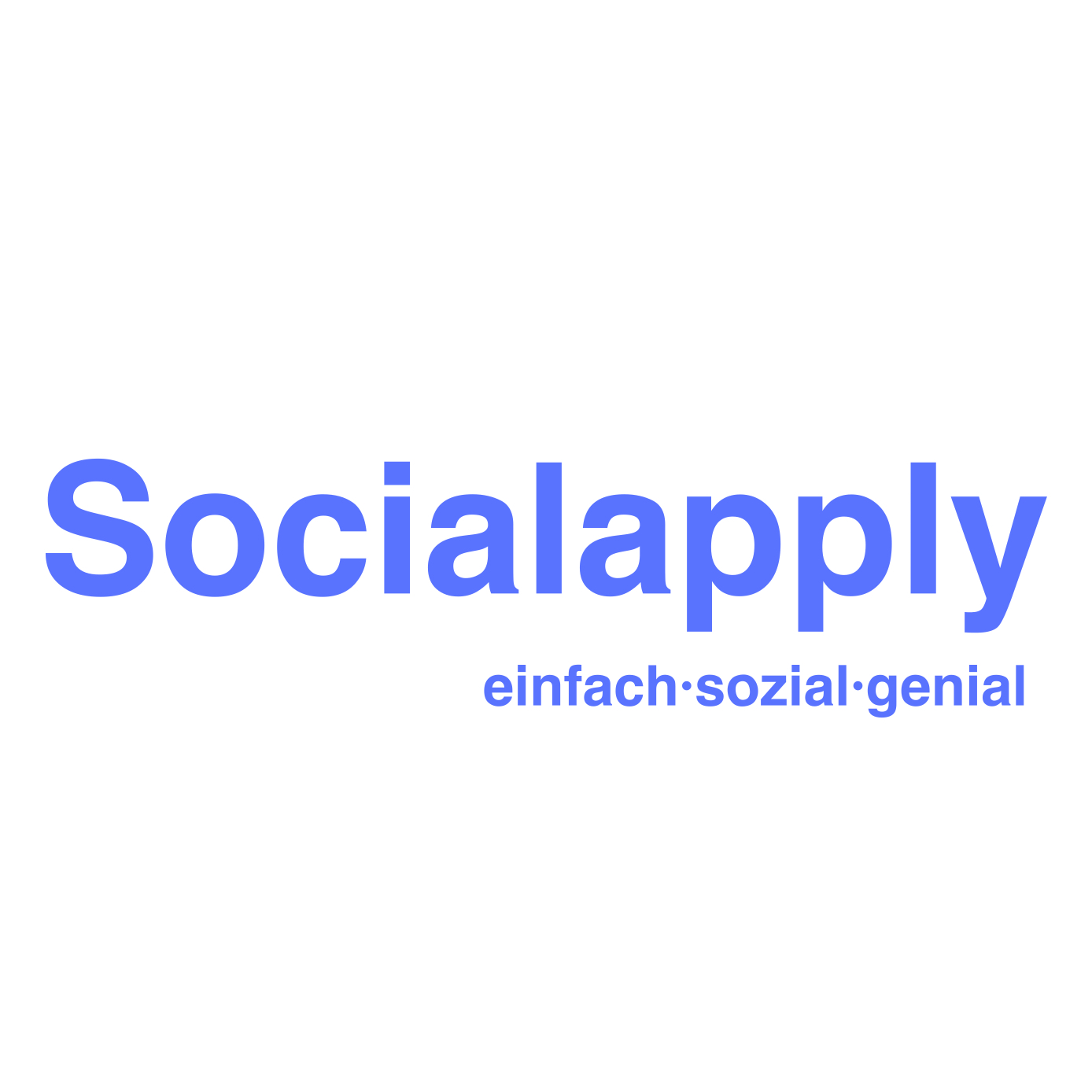 Planung eines BildungsangebotesWähle einen Bildungsbereich aus:BewegungSpracheSpielSoziales LernenKreativität und GestaltenMusikMedienNatur und UmweltGesunde ErnährungMathematikKulturelle VielfaltWichtig für die Planung:Bedarf des AngebotesDeine Fachlichkeit überprüfenTransparenz gestaltenErgebnisorientiert arbeitenPartizipationsmöglichkeitenThemenwahl:Berücksichtige objektive und subjektive InteressenGreife Schlüsselsituationen aus der alltäglichen Arbeit auf#Bereite Dich vor:SachanalyseZielsetzung der AktivitätMögliche Ziele:FertigkeitszieleFähigkeitszieleErkenntniszieleEinstellungszieleAllgemeiner Ablauf einer Aktivität: